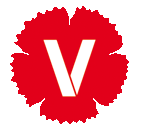 VÄNSTERPARTIET LidingöLika möjligheter, jämlika villkor,  
- En vision om ett Lidingö för alla, med särskilt fokus på barn och ungaVÄNSTERPARTIETS FÖRSLAG TILL BUDGET FÖR år 2016 och plan för 2017-2018 FÖR LIDINGÖ STADSammanfattning av Vänsterpartiets budgetförslag:Bra, kommunalt drivna, skolor i varje stadsdel och goda uppväxtvillkor för barn och unga; 25,8 Mkr tillförs förskola och skola.Tryggare ålderdom; 11,4 Mkr satsas på god kvalitet inom äldreomsorgen.Förebyggande arbete för barn, unga och utsatta kvinnor inom socialtjänsten, 1 Mkr En ö rik på kultur och aktiviteter för alla åldrar, Kultur och fritidsnämnden tillförs 3 MkrEn tillgänglig och trafiksäker ö, Tekniska nämnden tillförs 2 MkrFör att finansiera dessa satsningar om totalt 44 Mkr föreslås en skattesats om 18,94 kronor, 30 öre högre än majoritetens förslag, men 45 öre lägre än vad skattesatsen var 2005.Alla gynnas av gemensamma lösningarUtbyggnaden av den offentliga sektorn har varit förutsättningen för uppbyggnaden av vårt välfärdssamhälle och för ett fungerande, välutvecklat näringsliv. Den har varit helt avgörande för kvinnornas möjligheter att försörja sig själva och betytt mycket för både jämställdhet och jämlikhet i samhället. Vänsterpartiet slår vakt om och vill utveckla den gemensamma omsorg stadens verksamheter är uttryck för. Vi verkar för lösningar som pekar fram mot ett samhälle där rättvisa, omsorg och gemenskap är självklara begrepp. Genom skatten tar vi ett solidariskt ansvar för varandra. Det är förutsättningen för bra förskolor och skolor, en trygg äldreomsorg, ett fungerande stöd till personer med funktionsnedsättningar, en rik kultur och funktionell infrastruktur. Det gör att fler får möjlighet att hantera det oväntade, och då har vi uppnått ett samhälle som är både tryggare och friare.Marknadslösningar gynnar de som har det bäst ställt. Vår lösning är att satsa på rättvis fördelning och en offentlig sektor som alla medborgare har tillgång till. Utförsäljning av våra gemensamma tillgångar som allmännyttiga Lidingöhem är förskingring av skattebetalarnas pengar och innebär att vi gemensamt bekostar vinsten för de privata aktörer eller privatpersoner som investerar i de objekt som för tillfället är till salu. Offentligt ägande gynnar istället alla och är en tillgång för alla kommuninvånare den dag vi eller våra barn och barnbarn t ex behöver en egen bostad.   Vårt budgetförslag vägleds av följande mål:1. Ett solidariskt Lidingö där människors välfärd går före ekonomisk vinstPå Lidingö ska människor i alla åldrar, med olika social, ekonomisk och kulturell bakgrund välkomnas till en kreativ och hälsosam miljö att bo, arbeta och studera i. Här ska man kunna finna rekreationsmöjligheter och kulturell stimulans i orörd natur, vackra parker och välvårdade kulturmiljöer. Här ska alla ha råd att bo och bebyggelsen ska vara varierad. Lidingö ska ha ett generöst flyktingmottagande med möjlighet till kontaktfamiljer och kontaktpersoner för ensamkommande flyktingbarn. Lidingö ska uppfylla FN:s barnkonvention och konvention för personer med funktionsnedsättning och arbeta aktivt mot alla former av diskriminering med speciell inriktning på mäns våld mot kvinnor och förtryck av sexuella och etniska minoriteter.2. Ett demokratiskt Lidingö, där alla är delaktiga i formandet av vår gemensamma välfärdAlla kommunens medborgare ska ha möjlighet att påverka sin vardag och den kommun de lever i. Ungdomarna ska få en utbildning som gör dem redo att ta ansvar och påverka samhället. Det ska finnas ett varierat utbud av fritidsaktiviteter såväl för unga som vuxna. De som brukar vård, skola och omsorgska ges reellt inflytande. Alla ska kunna känna trygghet och samhälleligt stöd i livets olika skeden.3. Ett ekologiskt, socialt och ekonomiskt hållbart LidingöLidingö har ett unikt läge som skärgårdsö i storstadsregion, men är också en del av Sverige, Norden, Europa och världen. Lidingö ska vara en föregångare när det gäller energisparande och klimatsmart uppvärmning och kommunikation. Lidingö ska handla ekologiskt och rättvist och värna biologisk mångfald, natur och vattenområden. Vår stad ska präglas av solidaritet – lokalt mellan stadens medborgare, globalt med andra länder och för framtiden med kommande generationer. Lidingö bör certifiera sig som en rättvisemärkt kommun – Fairtrade City. 4. Barn och ungas livsvillkor i centrumAlla barn och unga ska, oavsett förutsättningar i form av stöd från sin familj eller hur länge man bott i Sverige, få samma livschanser. Vi har ett gemensamt ansvar för att skapa trygga, stimulerande och likvärdiga uppväxtvillkor. Alla barn ska ha rätt till en bra och utvecklande förskola, skola och skolbarnsomsorg, i grupper med rimlig storlek, pedagogisk mångfald och väl utbildad personal. Varje barn måste få det stöd och den trygghet han eller hon behöver. Fler lärare, bättre arbetsvillkor, en ökad vuxentäthet och mindre barn- och elevgrupper är viktiga mål. Alla barn och unga ska ha möjlighet att utöva och uppleva kultur, ha tillgång till mötesplatser och ha goda möjligheter för en aktiv fritid och föreningsgemenskap.BudgetförslagetStadens verksamheter skall i huvudsak finansieras solidariskt via kommunalskatten. Vänsterpartiets förslag till utdebitering innebär att Lidingö fortsätter att ligga under snittet för riket i utdebitering. I det följande redovisas de viktigaste punkterna där Vänsterpartiet har ändringsförslag jämfört med majoritetens budgetförslag.KommunstyrelsenStadsledningskontoret, miljö- och stadsbyggnad, tillförs resurser för att kunna arbeta för att revidera och utveckla nya planområden för att inrymma fler bostäder. Prioriterat är en översyn av planen för centrum/Torsvik i syfte att kunna inrymma fler bostäder inom detta område, med tonvikt på hyreslägenheter, som en del i utredningsarbetet om förutsättningar för T-bana alternativt spårväg till Lidingö centrum. Vidare bör programmet för Högsätra/Bergsätra utvidgas till att innefatta området längs spårvägen från Baggeby till Skärsätra liksom området längs Läroverksvägen för att få en helhetsbild över lämplig framtida lokalisering av ny bebyggelse.Staden har ett ansvar för att det finns skolbyggnader för Lidingös ökande antal grundskoleelever. Kostnaden för investeringar i stadens grundskolor ska ses i det perspektivet. De fristående skolorna har inget ansvar för ny- och ombyggnationer av skollokaler. Hänsyn till det behöver tas vid beräkning av skolpeng och stadens interna hyressättning av skollokaler.Kommunstyrelsens kontor måste ha möjligheter till fortbildning, och personalinformationen får inte utarmas – det behövs ersättning för den nu nedlagda personaltidningen Draken. Det är vidare viktigt att satsa på personalhälsovården för all stadens personal, den har inte prioriterats av den borgerliga majoriteten.UtbildningsnämndenStadens mål är att Lidingö ska ha Sveriges bästa skolor. Samtidigt ligger lärarlönerna i botten i länet. Det rimmar illa med målet. Av utbildningsnämndens budget framgår att det är svårt att rekrytera behörig personal. Höga sjuktal visar på en för hög arbetsbelastning. Verksamheterna går med underskott vilket tyder på att de är underfinansierade. Utbildningsnämnden måste tillföras mer medel än vad som bara svarar mot kostnader för fler elever och den vanliga lönerörelsen.Staden ska svara för att det finns en kommunalt driven grundskola med hög kvalitet i varje stadsdel. Skolorna måste få tillräckliga resurser för att kunna stödja elever som behöver mycket lärarstöd/vuxenstöd, och att elever med behov uppmärksammas tidigt. Skolmaten bör produceras i lokala tillagningskök för att bli billigare, för att minska frekvensen av skolmat som slängs varje dag, för att öka kvaliteten och för att minska klimatpåverkan. Skolor och förskolor ska oavsett om de är kommunala eller fristående ha ett ömsesidigt utbyte av kunskap och erfarenheter och gemensamt utveckla sitt pedagogiska tänkande. Samarbete, inte konkurrens, ska prägla förskola och skola i Lidingö.Förskole-, grundskole- och gymnasiepengen räknas i vårt budgetförslag upp med fem procent (majoriteten föreslår 3,25 resp. 2 %), för att möjliggöra en långsiktig satsning på höjda lärarlöner alternativt ökad personaltäthet beroende av vad den enskilda verksamheten behöver prioritera. Anslagsfinansierad verksamhet räknas upp med två procent (majoriteten föreslår 0 %, dvs. ett ospecificerat sparbeting). För åren 2017 och 2018 höjs pengbeloppen med tre procent (majoriteten föreslår 1 %) för att svara mot ökade löner och priser.Musikskolan tillförs resurser för att ännu bättre kunna fungera som ett nav för skapande och kulturella verksamheter, med nära samarbete med bl.a. Sagateatern. Omsorgs- och socialnämndenI allt socialt arbete ska strävan vara att hitta lösningar i samråd med de personer som söker hjälp. Insatserna ska ske med respekt för den enskildes rätt att själv bestämma över sitt liv. Den enskildes förmåga och vilja till rehabilitering ska tas tillvara. Var och en ska garanteras den hjälp hon eller han behöver oavsett funktionsnedsättning eller ålder. När omsorgsbehovet blir stort ska den som så önskar snabbt få plats i särskilt boende. Anhöriga ska garanteras individuellt utformat stöd. All hemtjänst ska utformas i nära och förtroendefull samverkan mellan omsorgstagaren och utföraren. Omsorgen ska ges med hög personkontinuitet. Personalen ska ha frihet att vara lyhörd mot den äldres egna önskemål och ha den tid som krävs för att ge den hjälp omsorgstagaren önskar. Maten ska så långt möjligt lagas i den äldres hem. Att, som majoriteten föreslår, valfriheten ska begränsas till val av matlådor är inte en värdig äldreomsorg. Maten är en viktig del av livet även på ålderns höst och ska hålla god kvalité. Staden ska tillsammans med landstinget skapa ett team med vårdbiträde, sjuksköterska, läkare och rehabiliteringspersonal, som kan ge äldre med omfattande vård- och omsorgsbehov en sammanhållen och kvalificerad vård och omsorg i hemmet. I ett första steg ska staden verka för en ökad användning av samordnad individuell plan (SIP).Genom personlig assistans ska personer med funktionsnedsättningar få det stöd man behöver i sitt vardagsliv. Hjälpen ska utformas så att man kan styra sitt liv själv. Även personer som inte tillhör LSS personkrets, särskilt personer med långvarig psykisk störning, måste, i den mån de inte har arbete på den öppna arbetsmarknaden, garanteras en meningsfull sysselsättning. Staden ska hjälpa utsatta barn och ungdomar så tidigt som möjligt då det ökar förutsättningarna för att de ska få ett bra liv. Stadens arbete med barn och ungdomar ska ske på ett flexibelt sätt i nära samverkan mellan olika förvaltningar, föreningar och föräldrarna själva. Förebyggande och uppsökande arbete ska utföras av socialarbetare, inte som staden nu ordnat det med hjälp av inhyrda väktare.Staden ska öka stödet till kvinnojouren och verka för att det alltid finns stöd och boende för kvinnor som drabbas av mäns våld eller våld i nära relationer, även om de inte vill journalföras. Stadens arbete för utsatta kvinnor behöver förstärkas. Staden ska avsätta tillräckliga resurser för arbetet med att stödja människor att bryta missbruk. Staden ska se till att ingen kommunmedborgare blir hemlös eller står utan värdigt boende. Vänsterpartiet budgeterar för att säkerställa ett bra förebyggande arbete och insatser för utsatta kvinnor.Omsättningen på socialsekreterare är hög. Det är viktigt att den personal som rekryteras till staden orkar arbeta kvar inom sin verksamhet så att personalens kunskap och erfarenhet kan tas tillvara även över tid. En trygg och värdig omsorg förutsätter att personalen har tid. Nämndens vision och de medel som nämnden vill ställa till förfogande för äldreomsorgen stämmer inte överens. Vänsterpartiet budgeterar för en bättre bemanning. Hemtjänstpengen är lägre i Lidingö än snittet för riket. Den behöver höjas successivt för att lägst uppnå Stockholms stads nivå, och i ett första steg snittet för landet (stadens peng för 2016 är 344 kr för omsorg egen regi, att jämföra med den genomsnittliga nivån för landet 2014, som enligt SKL:s kartläggning var 364 kr. Stockholms stads ersättning det året var 382 kr). Ersättningen till särskilt boende är låg och behöver därför ses över och differentieras mellan somatiskt och demensboende. En god bemanning är förutsättningen för en personcentrerad omvårdnad.Avgiften för mat överstiger vida Konsumentverkets hushållsbudget, avgifterna för dagverksamhet och korttidsboende är anmärkningsvärt höga. Vänsterpartiet vill sänka dessa avgifter enligt bilaga 2.Kultur- och fritidsnämndenKultur är en del av vår livsluft, och en viktig del av stadens hälsoprofil, och växer fram i mötet mellan människor. Kultur- och fritidsverksamheten utgör också en viktig del i arbetet med att förebygga psykisk ohälsa bland unga. Kultur kan inte och får inte styras av politiska beslut, däremot kan vi genom politiska beslut på olika sätt skapa förutsättningar för ett rikt kulturliv. Staden ska ge förutsättningar för ett varierat utbud av fritids- och kulturaktiviteter, bland annat genom attslå vakt om och utveckla Sagateatern. särskilt se till tjejers och unga kvinnors behov av fritidsaktiviteter, och verka för att tjejer får samma förutsättningar som killar.  värna och utveckla vårt väl utrustade bibliotek genom generösa öppettider och den uppsökande verksamheten bland barn och ungdomar, pensionärer och personer med funktionsnedsättning. utöka stödet till kulturaktiviteter i stadens regi och till studieförbund och föreningar. tillgodose behovet av lokaler för föreningsliv och aktiviteter såsom utövande av konst, musik och teater, samt att föreningar som bedriver verksamhet för barn och unga, för äldre och för personer med funktionsnedsättningar har subventionerade lokalkostnader. Vänsterpartiet föreslår att Kultur- och fritidsnämnden får ökade medel för Sagateatern, kulturaktiviteter och föreningsstöd. Majoritetens budgetförslag ger ett dolt sparbeting för kultur och fritid genom att inte ge någon pris- och lönekompensation alls. Vänsterpartiet tillför medel för sedvanliga löneökningar. Avgifter för Sagateatern, simundervisning och simhall bör sänkas. Tekniska nämndenSåväl miljö- som hälsoskäl talar för att prioritera gående och cyklister i all trafikplanering. Staden ska främja kollektivtrafiken i kommunen och underlätta att ta cykeln istället för bilen. Staden ska stimulera skolbarn att gå eller cykla till skolan, och underlätta att det sker under säkra former.Lidingös grönområden är en ovärderlig resurs för rekreation och allehanda friluftsaktiviteter. Det är viktigt att dessa hålls lättillgängliga sommar som vinter. De unika och natursköna områdena i kommunen måste bevaras och vårdas.Staden ska satsa på bra gång- och cykelvägar och verka för att det blir lättare att cykla eller ta spårvagnen eller bussen och låta bilen stå, då bilismen är den största miljöförorenaren i Stockholmsområdet. Säkerheten för gående och cyklister måste förbättras. De viktiga cykelstråken bör uppfylla Trafikverkets förslag till utformning av snabba cykelstråk. Biltrafiken ska ske på de oskyddade trafikanternas villkor.Stadens skolor ska uppmuntra föräldrar att låta barnen gå eller cykla till skolan i stället för att bli skjutsade, och i projektform arbeta med hur föräldrar kan hjälpas åt med att följa barnen till skolan.Staden ska verka för att allt avfall, även matavfall, från såväl hushåll som industri och kontor ska källsorteras för återvinning, utvinning av biogas i Käppalaverket eller nyttiggöras på annat sätt. Detta förutsätter småskaliga, bostadsnära miljöstationer, där hushållen enkelt kan lämna sitt sorterade avfall.Skogarna är till för rekreation och friluftsliv. Detta syfte ska vara vägledande för hur de sköts. Vid planering av skötsel av öns grönområden är det angeläget att ta tillvara den kunskap som finns hos öns frilufts- och miljöorganisationer.För att kunna påskynda arbetet med att göra staden trafiksäkrare genom t.ex. bättre gång- och cykelvägar, och öka tillgängligheten för personer med funktionsnedsättningar föreslår Vänsterpartiet att tekniska nämnden får en ökad budgetram.Vänsterpartiet anser inte att en investering inkl. projektering om drygt 15 Mkr för Södra Huvudleden sträckan Lejonvägen-Bodalsvägen har tillräckligt hög prioritet utan föreslår att dessa medel omdisponeras för investeringar i GC-nätet.FinansieringSammantaget föreslår Vänsterpartiet ökade satsningar med 44 Mkr. För att täcka denna ökade kostnad jämfört med majoritetens budgetförslag krävs en ökning med 30 öre från stadens skattesats för 2015, en ökning från 18,64 till 18,94 kr. Detta är 45 öre lägre än skattesatsen 2005.Plan 2016-2017Nämnderna måste få rimliga förutsättningar för åren 2017 och 2018. Budgetramarna ska utgå från en realistisk beräkning av löne- och kostnadsökningar, befolkningsutvecklingen och den budget Vänsterpartiet föreslår för 2016. Detta kommer troligen att innebära ett behov av viss skattehöjning även de åren. Ändringsyrkanden:Vänsterpartiet föreslår att kommunfullmäktige beslutar fastställa Vänsterpartiets förslag till budget 2016, avseende plan för verksamheten och ekonomin 2016 inklusive taxor och avgifter, och en utdebitering om 18,94 kronor, samt en plan för ekonomin för 2017 och 2018. Beslutet innebär att nämndernas budgetförslag fastställs med de ändringar som följer av Vänsterpartiets budgetförslag enligt bilaga 1.Bilaga 1, yrkanden om ökad ramBilaga 2Inriktning för ändringar avgifter för omsorgen om funktionsnedsatta och äldreKorttidsboendeVid korttidsboende har den enskilde kvar sitt ordinära boende. Att debitera avgift för boende i korttidsboende innebär dels att den som beviljats korttidsboende i praktiken får dubbel hyra, dels en klar risk att den enskilde inte har sitt förbehållsbelopp kvar. Därför ska ingen avgift tas ut för själva boendet. DagverksamhetDagverksamhet är en viktig insats för att underlätta kvarboende, och fungerar i många fall som en oersättlig avlösning för anhöriga. Avgiften för dagverksamhet ska därför inte överstiga hemtjänst i nivå 3. Ingen avgift ska tas ut för resa till/från dagverksamhet.Avgifter för matAvgifterna för mat i dagverksamhet, boenden med särskild service, LSS-boenden, särskilt boende med heldygnsomsorg enligt SoL och korttidsboende ska inte överstiga vad den enskilde skulle ha betalat om han/hon själv kunnat tillreda maten. Avgifterna ska därför inte överstiga Konsumentverkets hushållsbudget.  Avgiften i den nivå den har i staden idag inkluderar avgift för tillredningen vilket ska jämställas med vård- och omsorgsavgiften och reduceras så att den enskilde har kvar sitt förbehållsbelopp, och inte tas ut alls när insatsen är beslutad enligt LSS. NämndTkrKommunstyrelsen1 000Ökade resurser för planarbete centrum/Torsvik och längs spårvägen600Medel för fortbildning och personalinformation200Ökade medel för personalhälsovård200Utbildningsnämnden25 800Peng förskola, grundskola, särskola, 5 % istället för 3,25 % 17 500Peng gymnasium 5 % i stället för 2 %4 500Anslagsfinansierad verksamhet räknas upp med 2 % i stället för 0 %2 800Musikskolan, ökade resurser och sänkt avgift1 000Omsorgs- och socialnämnden12 400Höjd peng vård- och omsorgsboende 4,25 % istället för 3,25 %2 900Höjning timersättningen hemtjänst för att närma sig snittet för landet7 500Sänkta avgifter måltider, korttidsboende mm enligt bilaga 21 000Förebyggande arbete, främst barn och unga1 000Kultur- och fritidsnämnden3 000Ökad satsning på flickor i all ungdomsverksamhet 500Ökade medel för Sagateatern600Ökade medel för kulturaktiviteter, kulturbidrag och föreningsstöd700Kompensation för ökade löner1 000Sänkta avgifter för barn och ungdom200Tekniska nämnden2 050Tillgänglighetsfrämjande åtgärder1 000Trafiksäkerhetsfrämjande åtgärder1 000Medel till skolorna för arbete med att få fler skolbarn att gå eller cykla till skolan50Investering S:a Kungsvägen Lejonv-Bodalsv omdisponeras till GC-vägar0Summa44 250